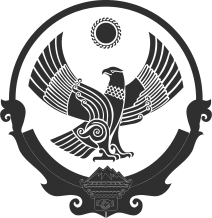 Министерство образования и науки Республики ДагестанГОСУДАРСТВЕННОЕ КАЗЕННОЕ ОБЩЕОБРАЗОВАТЕЛЬНОЕ УЧРЕЖДЕНИЕ РЕСПУБЛИКИ ДАГЕСТАН«КАМБУЛАТСКАЯ СРЕДНЯЯ ОБЩЕОБРАЗОВАТЕЛЬНАЯ ШКОЛА РУТУЛЬСКОГО РАЙОНА» 368704, РД, Рутульский район, с. Кусур, ул. Верхняя 1.			ТЕЛ. 8-928-573-18-55Приказот 16 мая 2020 года                    					№ 19по ГКОУ РД «Камбулатская СОШ Рутульского района».«Об окончании 2019/2020 учебного года».Во  исполнение Указа Президента Российской Федерации от 2 апреля 2020 г. N 239 "О мерах по обеспечению санитарно-эпидемиологического благополучия населения на территории Российской Федерации в связи с распространением новой коронавирусной инфекции (COVID-19)" Приказа МОН РД №  06-4001/ 01-18/20 от  08.05.2020г. и в целях обеспечения оптимальных условий реализации основных образовательных программ начального общего, основного общего, среднего общего образования Министерство образования и науки Республики Дагестан рекомендует завершить 2019/2020 учебный год для 1 – 11 классов 25 мая 2020 года.                                                 ПРИКАЗЫВАЮ:  1. На основании Устава школы и Приказа МОН РД № 06-4001/01-18/20 от 08 мая 2020г. определить следующие сроки окончания учебного года:1-10 классы   25 мая 2020 года.  2. Всем учителям – предметникам 1-10 классов выставить итоговые годовые оценки за три дня до окончания учебного года, то есть 22 мая 2020 года.  3. Классные руководители 1-10 классов сдают журналы и итоговые ведомости оценок 26.05.2020 года зам. директору школы по УВР.  4. Личные дела учащихся полностью заполнив сдаются 27 мая 2020 года.  5. Цветы на летний период либо раздаются на дом учащимся, либо относятся в кабинет биологии, где за ними будет организован уход.  6. Заведующие кабинетов после завершения экзаменов привести в порядок помещения, где нужно покрасить и побелить, и сдать завхозу.  7. Библиотекарю школы совместно с классными руководителями составить график с 25 по30 мая (по 2 класса каждый день) собрать учебники. Испорченные учебники вернуть для ремонта и не давать новых учебников до полного расчета.   8. Учащимся 9   класса будут выданы аттестаты после подписания обходного листа всеми материально ответственными лицами.  9. Все учителя, СПВ, социальный педагог и библиотекарь составить подробные справки о всей проделанной работе за весь учебный год и предоставить директору школы до 30 мая 2020 года в напечатанном виде.  10. Назначить ответственными за заполнение «Аттестатов» оператора   - Османова М. Р.11. Строго соблюдать все предписания Оперативного штаба школы.Директор школы ________________ Османов Р. М.С приказом ознакомлены: